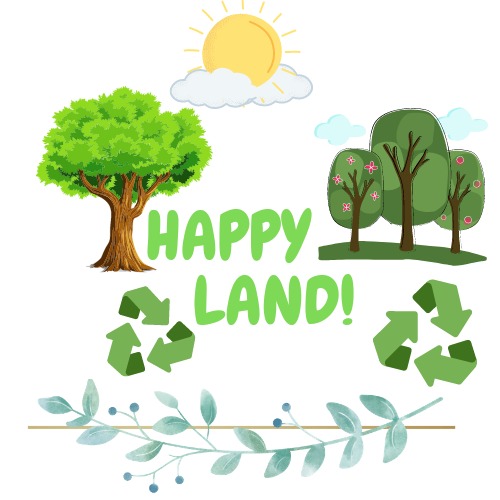      Okulumuz öğrencileri  Ürdün , Slovakya ve Türkiye’den toplam 18 okulun ortaklığında gerçekleştirilen  Happy Land  e Twinning projesinde yer alıyorlar. Bu projede öğrencilerimiz daha mutlu bir dünya  için geri dönüşümün öneminin farkına varıyor ve ger i dönüşüm malzemeleriyle tasarladıkları saksılarında kış sebzeleri yetiştiriyorlar.   İlk aşamada  oluşturulan takımlarda , danışman öğretmenler rehberliğinde diğer okullardan öğrenci arkadaşlarıyla işbirliği içinde geri dönüşüm ile ilgili araştırmalar yaptılar.İkinci aşamada, Geri dönüştürülebilen malzemeleri kullanarak saksılar tasarladılar. Ardından, kış ürünleri yetiştiriciliğyle ilgili bilgiler toplayıp , hangi ürünü yetiştireceklerine karar verdiler.Son olarak da , belirledikleri yeşil soğan , ıspanak , marul gibi kış ürünlerinin ekimini yaptılar.   Bu proje sayesinde öğrencilerimiz, çevreyi  koruma bilinci elde ederek , geri dönüşümün önemini kavradılar.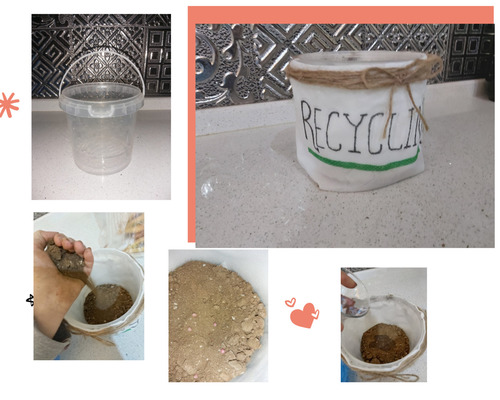 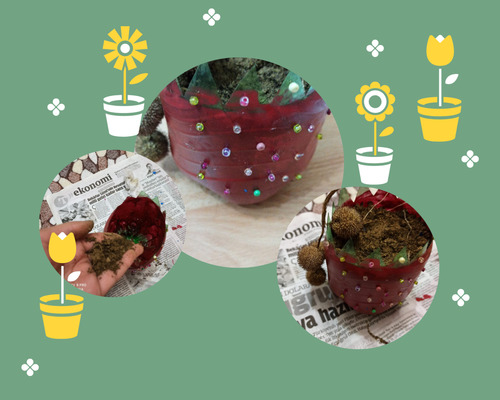 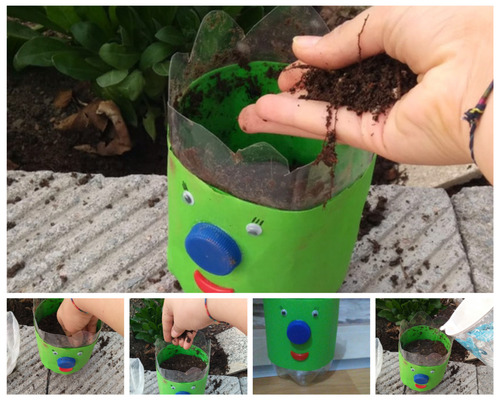 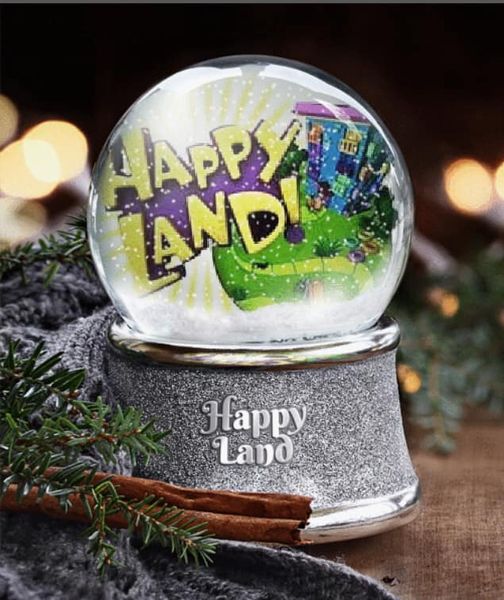 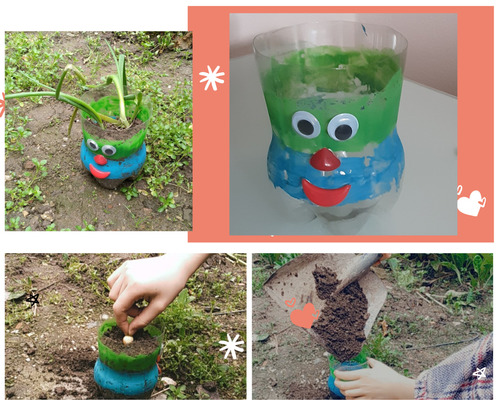 